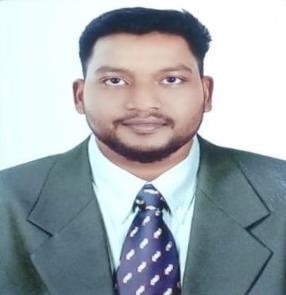   CAREER OBJECTIVE:	A resourceful civil engineer qualified with bachelors degree who is having 3 years of UAE experience in structural, estimation and construction field. I am very confident in my skill and dedication to handle the projects within the time limits using my professional knowledge and skills I have earned from my experiences and proper schedule. ACADAMIC QUALIFICATIONS:	  TECHNICAL SKILLS:	Primavera T3 (Project Manager).AutoCAD (2000, 2010 & 2012).STAAD Pro (Structural Modeling and Analysis).Autodesk Revit Architecture.Basic of AutoLISPMS Office, Windows 7, 8 & XP.Internet ability. 	PERSONAL SKILLS:	Ability to understand and present others point of view.Ability to understand and explaining drawings.Proven motivational and leadership skills.Creative and innovative, with good design skills.A team player with enthusiastic attitude AREA OF INTEREST:	Project managing and schedulingProject planning and estimationProject cordinationDesigning of structures  WORKS EXPERIENCES:	Worked as site engineer from May 2014 to December 2016 in Kerala India.Working as project engineer and PRO in FUJAIRAH, UAE from February 2016 to till now. PROJECTS HANDLED:	Supervision of housing projects in India.Planning, estimating, scheduling and managing of works of G+1 villa projects.  PERSONAL DETAILS:	  DECLARATION:	I confirm that the information given above are true and complete to the best of my knowledge and belief.Yours sincerelyPlace: Fujairah	(Sreenadh)COURSESUNIVERSITY/INSTITUTEBE.CIVILShree Venkateshwara Hi-tech Engineering College, Erode, Tamilnadu.HIGHERSECONDARYBoard of Higher Secondary, Kerala.SSLCGeneral Educational Department, Kerala.NameSreenadhDate of Birth03/04/1992NationalityIndianSexmaleMarital statusSingle.Languages KnownEnglish, Malayalam, Hindi, Tamil and Arabic (50%)